ПРОЕКТАктуализированная схема теплоснабженияЕманжелинского сельского поселениядо 2030  годаСОДЕРЖАНИЕВведение	3Раздел 1. Показатели существующего и перспективного спроса на тепловую энергию (мощность) и теплоноситель в установленных границах территории поселения, городского округа, города федерального значения	4Раздел 2. Существующие и перспективные балансы тепловой мощности источников тепловой энергии и тепловой нагрузки потребителей	6Раздел 3. Существующие и перспективные балансы теплоносителя	13Раздел 4. Основные положения мастер-плана развития систем теплоснабжения поселения, городского округа, города федерального значения	14Раздел 5. Предложения по строительству, реконструкции, техническому перевооружению и (или) модернизации источников тепловой энергии	15Раздел 6. Предложения по строительству, реконструкции и (или) модернизации тепловых сетей	19Раздел 7. Предложения по переводу открытых систем теплоснабжения (горячего водоснабжения) в закрытые системы горячего водоснабжения	22Раздел 8. Перспективные топливные балансы	23Раздел 9. Инвестиции в строительство, реконструкцию, техническое перевооружение и (или) модернизацию	25Раздел 10. Решение о присвоении статуса единой теплоснабжающей организации (организациям)	29Раздел 11. Решения о распределении тепловой нагрузки между источниками тепловой энергии	31Раздел 12. Решения по бесхозяйным тепловым сетям	32Раздел 13. Синхронизация схемы теплоснабжения со схемой газоснабжения и газификации субъекта Российской Федерации и (или) поселения, схемой и программой развития электроэнергетики, а также со схемой водоснабжения и водоотведения поселения, городского округа, города федерального значения	33Раздел 14. Индикаторы развития систем теплоснабжения поселениягородского округа, города федерального значения	35Раздел 15. Ценовые (тарифные) последствия	31ВведениеСхема теплоснабжения Еманжелинского сельского поселения выполнена во исполнение требований Федерального закона от 27.07.2010 года № 190 «О теплоснабжении». Закон устанавливает статус схемы теплоснабжения как документа, содержащего предпроектные материалы по обоснованию эффективного и безопасного функционирования системы теплоснабжения, ее развития с учетом правового регулирования в области энергосбережения и повышения энергетической эффективности.Схема теплоснабжения разработана на период до 2030 года.Целью разработки схемы теплоснабжения является удовлетворение спроса на тепловую энергию (мощность) и теплоноситель, обеспечение надежного теплоснабжения наиболее экономичным способом при минимальном воздействии на окружающую среду, а также экономическое стимулирование развития систем теплоснабжения и внедрение энергосберегающих технологий.Основанием для разработки схемы теплоснабжения являются:- Федеральный закон от 27.07.2010 года №190 «О теплоснабжении»;- Федеральный закон от 23.11.2009 года №261 «Об энергосбережении и о повышении энергетической эффективности, и о внесении изменений в отдельные законодательные акты Российской Федерации»;- Постановление Правительства Российской Федерации от 22.02.2012 года №154 «О требованиях к схемам теплоснабжения, порядку их разработки и утверждения».Раздел 1. Показатели существующего и перспективного спроса на тепловую энергию (мощность) и теплоноситель в установленных границах территории поселения, городского округа, города федерального значенияВеличины существующей отапливаемой площади строительных фондов и приросты отапливаемой площади строительных фондов по расчетным элементам территориального деления с разделением объектов строительства на многоквартирные дома, индивидуальные жилые дома, общественные здания и производственные здания промышленных предприятий по этапам Численность населения Еманжелинского сельского поселения на 01.01.2022 год составляет 4995 человек.Существующая отапливаемая площадь строительных фондов и приросты отапливаемой площади строительных фондов представленная в таблице 1.Таблица 1 1.2 Существующие и перспективные объемы потребления тепловой энергии (мощности) и теплоносителя с разделением по видам теплопотребления в каждом расчетном элементе территориального деления на каждом этапеСуществующие и перспективные объемы потребления тепловой энергии (мощности) и теплоносителя с разделением по видам теплопотребления представлены в таблице 2.                                                                                             Таблица 2*ГВС не предусмотрен**Потребление тепловой энергии уменьшилось вследствие отключения ИП Кувалдин с годовым потреблением 343,92 Гкал и домов №№1,3,5,7,9,11,13,15 по ул. Лесная с годовым потреблением 225,54 Гкал.Существующие и перспективные объемы потребления тепловой энергии (мощности) и теплоносителя объектами, расположенными в производственных зонах, на каждом этапеНа территории Еманжелинского сельского поселения отсутствуют производственные котельные1.4. Существующие и перспективные величины средневзвешенной плотности тепловой нагрузки в каждом расчетном элементе территориального деления, зоне действия каждого источника тепловой энергии, каждой системе теплоснабжения и по поселению, городскому округу, городу федерального значенияТаблица 3Раздел 2. Существующие и перспективные балансы тепловой мощности источников тепловой энергии и тепловой нагрузки потребителей2.1 Описание существующих и перспективных зон действия систем теплоснабжения, источников тепловой энергииОсновная часть многоквартирного жилого фонда, крупные общественные здания, одноэтажная застройка, некоторые производственные и коммунально-бытовые предприятия подключены к централизованной системе теплоснабжения, которая состоит из котельной и тепловых сетей. Эксплуатацию данной котельной и тепловых сетей на территории Еманжелинского сельского поселения осуществляет Общество с ограниченной ответственностью «Никос-Сервис».В зоне действия системы теплоснабжения ООО «Никос-Сервис» суммарная договорная тепловая нагрузка потребителей составляет 7,78 Гкал/час. Зона действия системы теплоснабжения ООО «Никос-Сервис» сформирована радиальными тепловыми сетями и условно представлена на Рисунке1. 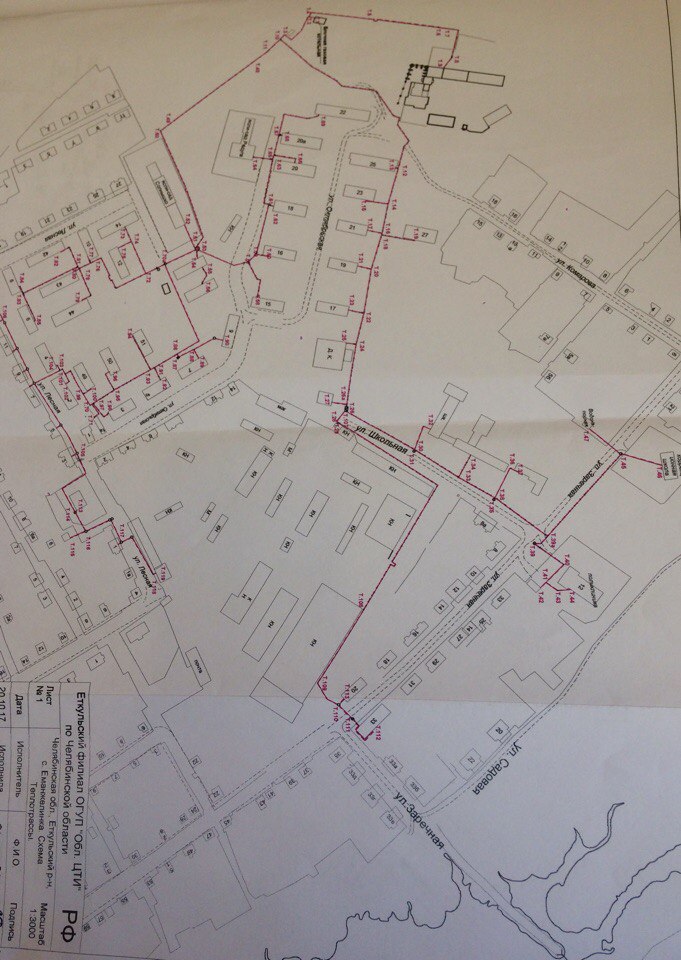 2.2 Описание существующих и перспективных зон действия индивидуальных источников тепловой энергииИндивидуальные источники тепловой энергии (индивидуальные теплогенераторы) служат для теплоснабжения индивидуального жилищного фонда. Большая часть жилых домов, расположенных в районах одноэтажной застройки обеспечиваются тепловой энергией от индивидуальных (автономных) источников тепловой энергии, оборудованных отопительными установками, работающими на газе и твердом топливе. Остальные жилые дома, расположенные по улице Лесная, №№1,3,5,7,9,11,13,15 и по ул. Заречная, №33,обеспечиваются тепловой энергией от тепловых сетей в зоне действия ООО «Никос-Сервис».В настоящее время  Общество с ограниченной ответственностью «Никос-Сервис» несет большие затраты на эксплуатацию и поддержание в исправном состоянии тепловых сетей домов№№1,3,5,7,9,11,13,15 по ул. Лесная. Тепловые сети, расположенные по этой улице, имеют значительный износ и большую протяженность. В связи с длительным сроком эксплуатации состояние трубопроводов и тепловой изоляции неудовлетворительное. Фактические тепловые потери превышают нормативные.Для приведения фактических тепловых потерь к нормативным значениям и повышению надежности необходимо провести реконструкцию данных тепловых сетей. Для этих целей необходимы большие финансовые вложения. Экономически целесообразным мероприятием является перевод потребителей тепловой энергии домов №№1,3,5,7,9,11,13,15 по ул. Лесная на индивидуальные (автономные) источники тепловой энергии, оборудованные отопительными установками, работающими на газе.В планах  Общества с ограниченной ответственностью «Никос-Сервис» произвести постепенный перевод потребителей тепловой энергии домов №№1,3,5,7,9,11,13,15 по ул. Лесная на индивидуальные (автономные) источники тепловой энергии. Высвободившаяся тепловая энергии будет перераспределена на районы многоэтажной застройки Еманжелинского сельского поселения.Дома №№1,3,5,7,9,11,13,15 по ул. Лесная являются перспективной зоной действия индивидуальных источников тепловой энергии. Перспективная зона действия индивидуальных источников тепловой энергии условно представлена на Рисунке 2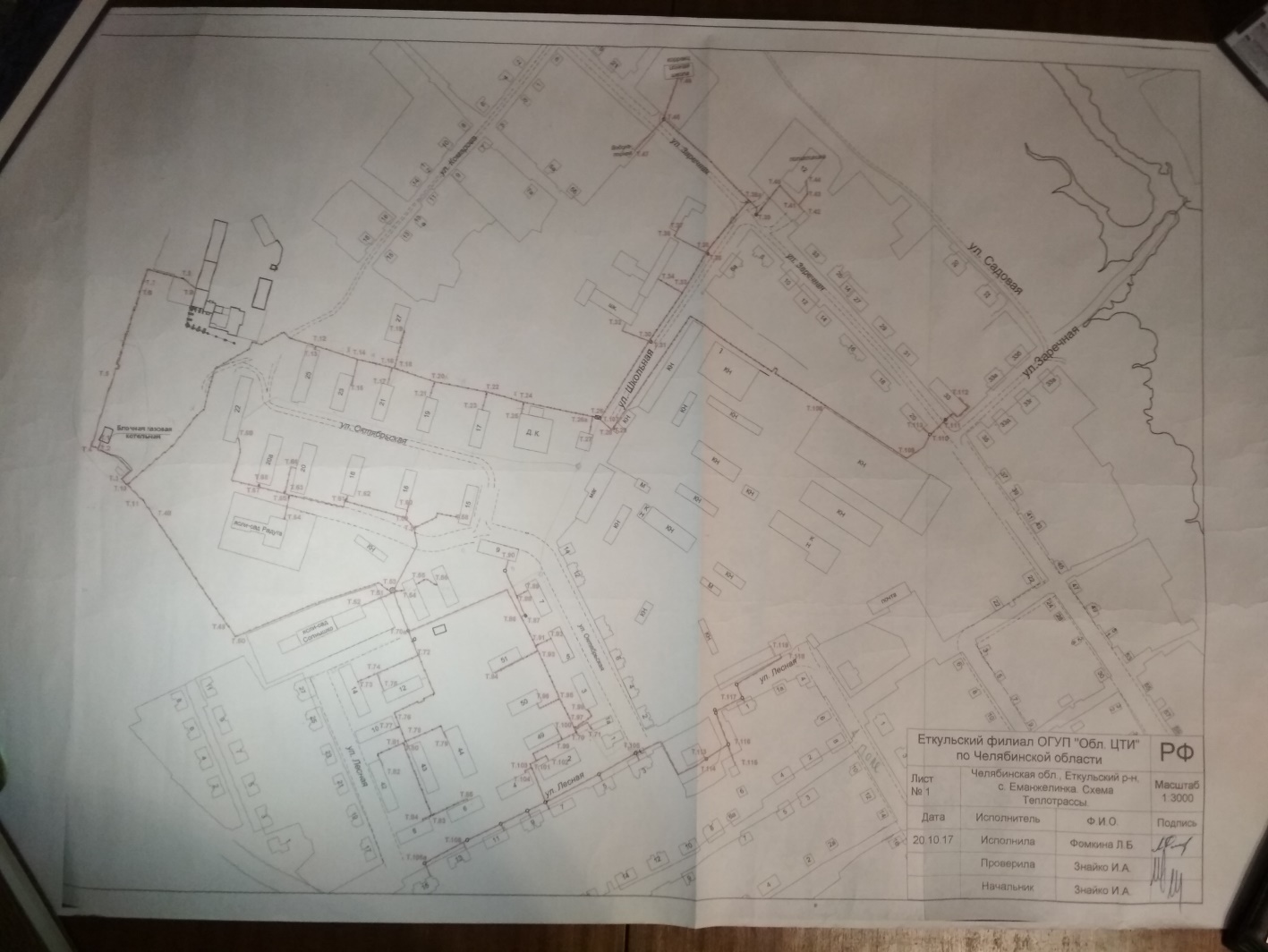 2.3 Существующие и перспективные балансы тепловой мощности и тепловой нагрузки потребителей в зонах действия источников тепловой энергии, в том числе работающих на единую тепловую сетьБалансы тепловой энергии (мощности) и перспективной тепловой нагрузки в каждой из выделенных зон действия источников тепловой энергии с определением резервов (дефицитов) существующей располагаемой тепловой мощности источников тепловой энергии в период с 2020 по 2030 годы представлены в таблице 4.Таблица 42.4 Радиус эффективного теплоснабженияСреди основных мероприятий по энергосбережению в системах теплоснабжения можно выделить оптимизацию систем теплоснабжения в городах с учетом радиуса эффективного теплоснабжения. Передача тепловой энергии на большие расстояния является экономически неэффективной.Радиус эффективного теплоснабжения позволяет определить условия, при которых подключение новых или увеличивающих тепловую нагрузку теплопотребляющих установок к системе  теплоснабжения нецелесообразно вследствие увеличения совокупных расходов в указанной системе на единицу тепловой мощности, определяемой для зоны действия каждого источника тепловой энергии.В настоящее время для существующих источников тепловой энергии, имеющих резерв тепловой мощности, вопрос о перераспределении резерва тепловой мощности из одной зоны действия в другую не стоит. В связи с этим расчёт радиуса эффективного теплоснабжения для каждого из источников тепловой энергии Еманжелинского сельского поселения в настоящее время не актуален. 2.5 Существующие и перспективные значения установленной тепловой мощности основного оборудования источника (источников) тепловой энергииСуществующие и перспективные значения установленной тепловой мощности основного оборудования источника (источников) тепловой энергии представлены в таблице 5.Таблица 52.6 Существующие и перспективные технические ограничения на использование установленной тепловой мощности и значения располагаемой мощности основного оборудования источников тепловой энергииЗначения резервной тепловой мощности источников тепловой энергии ООО «Никос-Сервис» имеет резерв тепловой мощности 0,82 Гкал/час.Технических ограничений на использование установленной тепловой мощности  источников тепловой энергии ООО «Никос-Сервис» нет. 2.7 Существующие и перспективные затраты тепловой мощности на собственные и хозяйственные нужды теплоснабжающей организации в отношении источников тепловой энергииСуществующие и перспективные затраты тепловой мощности на собственные и хозяйственные нужды теплоснабжающей организации в отношении источников тепловой энергии представлены в таблице 6.Таблица 62.8 Значения существующей и перспективной тепловой мощности источников тепловой энергии неттоСуществующая и перспективная тепловая мощность источников тепловой энергии «нетто» представленная в таблице 7.Таблица 72.9 Значения существующих и перспективных потерь тепловой энергии при ее передаче по тепловым сетям, включая потери тепловой энергии в тепловых сетях теплопередачей через теплоизоляционные конструкции теплопроводов и потери теплоносителя, с указанием затрат теплоносителя на компенсацию этих потерьЗначения существующих и перспективных потерь тепловой энергии при ее передаче по тепловым сетям указаны в таблице 8.Таблица 82.10 Затраты существующей и перспективной тепловой мощности на хозяйственные нужды теплоснабжающей (теплосетевой) организации в отношении тепловых сетейЗатраты существующей и перспективной тепловой мощности на хозяйственные нужды теплоснабжающей (теплосетевой) организации в отношении тепловых сетей представлены в таблице 9.Таблица 92.11 Значения существующей и перспективной резервной тепловой мощности источников тепловой энергии, в том числе источников тепловой энергии, принадлежащих потребителям, и источников тепловой энергии теплоснабжающих организаций, с выделением значений аварийного резерва и резерва по договорам на поддержание резервной тепловой мощностиВеличина существующей и перспективной резервной тепловой мощности источников тепловой энергии представлены в таблице 10Таблица 102.12 Значения существующей и перспективной тепловой нагрузки потребителей, устанавливаемые с учетом расчетной тепловой нагрузкиСуществующая и перспективная тепловая нагрузка потребителей, устанавливаемые с учетом расчетной тепловой нагрузки, представлены втаблице 11.Таблица 11Раздел 3. Существующие и перспективные балансы теплоносителя3.1 Существующие и перспективные балансы производительности водоподготовительных установок и максимального потребления теплоносителя теплопотребляющими установками потребителейПерспективные   балансы   производительности   водоподготовительных установок и максимального потребления теплоносителя теплопотребляющими установками  потребителей определены расчетами нормативного потребления теплоносителя  с  учетом  существующих  и  перспективных  тепловых нагрузок.  Существующие и перспективные балансы производительности водоподготовительных установок указаны в таблице 12.Таблица 123.2 Существующие и перспективные балансы производительности водоподготовительных установок источников тепловой энергии для компенсации потерь теплоносителя в аварийных режимах работы систем теплоснабженияДля открытых и закрытых систем теплоснабжения предусмотрена дополнительно аварийная подпитка химически необработанной и недеаэрированной водой в аварийных режимах работы систем теплоснабжения.  Существующие и перспективные балансы производительности водоподготовительных установок источников тепловой энергии для компенсации потерь теплоносителя в аварийных режимах работы систем теплоснабжения представлены в таблице 13.Таблица 13Раздел 4. Основные положения мастер-плана развития систем теплоснабжения поселения, городского округа, города федерального значения4.1 Описание сценариев развития теплоснабжения поселения, городского округа, города федерального значенияПроектом схемы теплоснабжения предусматривается два варианта развития системы теплоснабжения Еманжелинского сельского поселения.1 вариантВ связи с тем, что ООО «Никос-Сервис» несет большие затраты на эксплуатацию и поддержание в исправном состоянии тепловых сетей домов №№1,3,5,7,9,11,13,15 по ул. Лесная, в силу их значительного износа и большой протяженности, то в планах ООО «Никос-Сервис» произвести постепенный перевод потребителей тепловой энергии этих домов на автономные источники тепловой энергии. Высвободившаяся тепловая энергия будет перераспределена на районы многоэтажной застройки Еманжелинского сельского поселения. Село газифицировано, поэтому возможность такого перехода есть. Тем самым высвободившуюся тепловую энергию порядка 0,09 Гкал/час можно перенаправить в районы с ее нехваткой. Реконструкция в данном случае представляет увеличение диаметров подающего и обратного трубопроводов тепловых сетей, с целью увеличения пропускной способности системы теплоснабжения.2 вариантС целью снижения потерь тепловой энергии (мощности) при ее транспорте в микрорайоны будущих застроек  планируется строительство котельной, которая в дальнейшем обеспечит подключение перспективной тепловой нагрузки с вновь осваиваемых территорий.4.2 Обоснование выбора приоритетного сценария развития теплоснабжения поселения, городского округа, города федерального значенияПриоритетным сценарием перспективного развития системы теплоснабжения Еманжелинского сельского поселения предлагается вариант 1:отключение от центрального теплоснабжения потребителей домов №№1,3,5,7,9,11,13,15 по ул. Лесная с перенаправлением высвободившейся мощности в микрорайоны с будущими застройками по реконструированным магистральным тепловым сетям. Раздел 5. Предложения по строительству, реконструкции, техническому перевооружению и (или) модернизации источников тепловой энергии5.1 Предложения по строительству источников тепловой энергии, обеспечивающих перспективную тепловую нагрузку на осваиваемых территориях городского округа, для которых отсутствует возможность и (или) целесообразность передачи тепловой энергии от существующих или реконструируемых источников тепловой энергииПо состоянию на 2020 год расширение  источника тепловой энергии блочная газовая котельная ООО "Никос-Сервис" планируется в случаях подключения новых периферийных потребителей тепловой энергии.5.2 Предложения по реконструкции источников тепловой энергии, обеспечивающих перспективную тепловую нагрузку в существующих и расширяемых зонах действия источников тепловой энергииВ целях обеспечения подключения перспективной тепловой нагрузки на вновь осваиваемых территории Еманжелинского сельского поселения необходимо строительство магистральных и распределительных трубопроводов тепловых сетей в микрорайонах с перспективной застройкой.Перечень мероприятий по реконструкции источников тепловой энергии приведен в таблице 14.Таблица 145.3 Предложения по техническому перевооружению и (или) модернизации источников тепловой энергии с целью повышения эффективности работы систем теплоснабженияАнализ существующей системы теплоснабжения, а также дальнейших перспектив развития Еманжелинского сельского поселения показывает, что  оборудование блочной газовой котельной ООО "Никос-Сервис" нуждается в реконструкции. Необходима существенная модернизация котельной, включающая в себя реконструкцию оборудования, отвечающую требованиям по энерго - и ресурсосбережению.Перечень мероприятий по техническому перевооружению и модернизации источников тепловой энергии приведен в таблице 15.Таблица 155.4 Графики совместной работы источников тепловой энергии, функционирующих в режиме комбинированной выработки электрической и тепловой энергии и котельныхНа территории Еманжелинского сельского поселения отсутствуют источники, работающие в режиме комбинированной выработки электрической и тепловой энергии. Поэтому составление графиков совместной работы источников тепловой энергии, функционирующих в режиме комбинированной выработки электрической и тепловой энергии и котельных является не актуальным.5.5 Меры по выводу из эксплуатации, консервации и демонтажу избыточных источников тепловой энергии, а также источников тепловой энергии, выработавших нормативный срок службы, в случае если продление срока службы технически невозможно или экономически нецелесообразноВывод из эксплуатации, консервация и демонтаж избыточных источников тепловой энергии не планируется.5.6 Меры по переоборудованию котельных в источники тепловой энергии, функционирующие в режиме комбинированной выработки электрической и тепловой энергииПереоборудование блочной газовой котельной ООО "Никос-Сервис"в  источник комбинированной выработки электрической и тепловой энергии на территории Еманжелинского сельского поселения не планируется.5.7 Меры по переводу котельных, размещенных в существующих и расширяемых зонах действия  источников тепловой энергии, функционирующих в режиме комбинированной выработки электрической и тепловой энергии, в пиковый режим работы, либо по выводу их из эксплуатации   При расширении  зоны действия источника комбинированной выработки тепловой и электрической энергии перевод блочной газовой котельной ООО "Никос-Сервис"в пиковый режим работы не планируется.5.8 Температурный график отпуска тепловой энергии для каждого источника тепловой энергии или группы источников тепловой энергии в системе теплоснабжения, работающей на общую тепловую сеть, и оценку затрат при необходимости его измененияТемпературный график отпуска тепловой энергии источника тепловой энергии в системе теплоснабжения в соответствии с действующим законодательством разрабатывается в процессе проведения энергетического обследования источника тепловой энергии, тепловых сетей, потребителей тепловой энергии. В существующей системе теплоснабжения изменений температурного графика отпуска тепловой энергии не требуется.5.9 Предложения по перспективной установленной тепловой мощности каждого источника тепловой энергии с предложениями по сроку ввода в эксплуатацию новых мощностейПредложения по перспективной установленной тепловой мощности каждого источника тепловой энергии с предложениями по сроку ввода в эксплуатацию новых мощностей указаны в таблице 16.Таблица 165.10 Предложения по вводу новых и реконструкции существующих источников тепловой энергии с использованием возобновляемых источников энергии, а также местных видов топливаНа территории Еманжелинского сельского поселения отсутствуют возобновляемые источники тепловой энергии. Поэтому ввод новых и реконструкция существующих источников тепловой энергии с использованием возобновляемых источников энергии, а также местных видов топлива, не планируетсяРаздел 6. Предложения по строительству, реконструкции и (или) модернизации тепловых сетей6.1 Предложения по строительству, реконструкции и (или) модернизации тепловых сетей, обеспечивающих перераспределение тепловой нагрузки из зон с дефицитом располагаемой тепловой мощности источников тепловой энергии в зоны с резервом располагаемой тепловой мощности тепловой энергии (использование существующих резервов)Блочная газовая котельная ООО "Никос-Сервис" обеспечивает теплоснабжение потребителей в своей зоне действия. Распределение (перераспределение) тепловой нагрузки потребителей тепловой энергии в каждой зоне действия системы теплоснабжения между источниками тепловой энергии, поставляющими тепловую энергию, в данной системе теплоснабжения не планируется.6.2 Предложения по строительству, реконструкции и (или) модернизации тепловых сетей для обеспечения перспективных приростов тепловой нагрузки в осваиваемых районах поселения под жилищную, комплексную или производственную застройкуВ целях обеспечения перспективных приростов тепловой нагрузки на территории Еманжелинского сельского поселения  под жилищную и комплексную  застройку предлагается провести капитальные ремонты участков муниципальных тепловых сетей (таблица 18).Предложения по строительству и реконструкции тепловых сетей для обеспечения перспективных приростов тепловой нагрузки в осваиваемых территориях  поселения    под жилищную и комплексную  застройку представлены в таблице 17.Таблица 176.3 Предложения по строительству, реконструкции и (или) модернизации тепловых сетей в целях обеспечения условий, при наличии которых существует возможность поставок тепловой энергии потребителям от различных источников тепловой энергии при сохранении надежности теплоснабженияСтроительство, реконструкция и (или) модернизация тепловых сетей, обеспечивающая условия, при наличии которых существует возможность поставок тепловой энергии потребителям Еманжелинского  поселения  от различных источников тепловой энергии при сохранении надежности теплоснабжения, не предусмотрена.6.4 Предложения по строительству, реконструкции и (или) модернизации тепловых сетей для повышения эффективности функционирования системы теплоснабжения, в том числе за счет перевода котельных в пиковый режим или ликвидации котельныхСтроительство, реконструкция и (или) модернизация тепловых сетей, предусматривающие повышение эффективности за счет перевода котельных в пиковый режим или их ликвидации, в Еманжелинском сельском поселении не предусмотрена. 6.5 Предложения по строительству, реконструкции и (или) модернизации тепловых сетей для обеспечения нормативной надежности теплоснабжения потребителейВ целях обеспечения нормативной надежности и безопасности теплоснабжения  предлагается перевести потребителей тепловой энергии домов №№1,3,5,7,9,11,13,15 по ул. Лесная на индивидуальные (автономные) источники тепла, оборудованные отопительными установками, работающими на газе. Раздел 7. Предложения по переводу открытых систем теплоснабжения (горячего водоснабжения) в закрытые системы горячего водоснабжения В соответствии с Федеральным Законом от 27.07.2010 г. №190-ФЗ «О теплоснабжении» Статья 29 п.9 с 1 января 2022 года использование централизованных открытых систем теплоснабжения (горячего водоснабжения) для нужд горячего водоснабжения, осуществляемого путем отбора теплоносителя на нужды горячего водоснабжения, не допускается.На основании пункта 4 часть 1 статья 16 Федерального закона от 06.10.2003 г. №161-ФЗ « Об общих принципах организации местного самоуправления в Российской Федерации» к вопросам местного значения муниципального, городского округа относится: организация в границах муниципального, городского округа электро-, тепло-, газо- и водоснабжения населения, водоотведения, снабжения населения топливом в пределах полномочий, установленных законодательством Российской Федерации.Раздел 8. Перспективные топливные балансы8.1 Перспективные топливные балансы для каждого источника тепловой энергии по видам основного, резервного и аварийного топлива Расход топлива для каждого источника тепловой энергии представлен в таблице 18.Таблица 188.2 Потребляемые источником тепловой энергии виды топлива, включая местные виды топлива, а также используемые возобновляемые источники энергииОсновная выработка тепловой энергии для потребителей с. Еманжелинка производится на котельной ООО «Никос-Сервис». Основным топливом является природный газ, резервным – дизельное топливо. На долю котельной ООО «Никос-Сервис» приходится 100 % всей присоединенной нагрузки централизованного теплоснабжения. Топливный баланс котельной используется только лишь на нужды теплоснабжения.8.3 Виды топлива, их доля и значение низшей теплоты сгорания топлива, используемые для производства тепловой энергии по каждой системе теплоснабженияВ качестве основного вида топлива котельной ООО «Никос-Сервис» используется природный газ, поставляемы компанией ООО «НОВАТЭК-Челябинск».Согласно Паспорту №04-01 о качестве природного газа за апрель 2020 года среднемесячное значение низшей теплоты сгорания топлива при стандартных условиях составляет 8102 ккал/м3 (33,92 МДж/м3). Паспорт распространяется на газы горючие природные по Общероссийскому классификатору продукции ОК 034-2014.8.4 Преобладающий в поселении, городском округе вид топлива, определяемый по совокупности всех систем теплоснабжения, находящихся в соответствующем поселении, городском округеПо совокупности всех систем теплоснабжения, находящихся в Еманжелинском сельском поселении, преобладающим видом топлива является природный газ.8.5 Приоритетное направление развития топливного баланса поселения, городского округаПриоритетным направлением развития топливного баланса Еманжелинского поселения является использование природного газа.Раздел 9. Инвестиции в строительство, реконструкцию, техническое перевооружение и (или) модернизацию9.1 Предложения по величине необходимых инвестиций в строительство, реконструкцию, техническое перевооружение и (или) модернизацию источников тепловой энергии на каждом этапеВеличина инвестиций указана в таблице19.Таблица 199.2 Предложения по величине необходимых инвестиций в строительство, реконструкцию и техническое перевооружение тепловых сетей, насосных станций и тепловых пунктов на каждом этапеВеличина инвестиций указана в таблице 20.Таблица 209.3 Предложения по величине инвестиций в строительство, реконструкцию, техническое перевооружение и (или) модернизацию в связи с изменениями температурного графика и гидравлического режима работы системы теплоснабжения В существующих системах теплоснабжения Еманжелинского сельского поселения изменений температурного графика и гидравлического режима работы систем теплоснабжения не требуется.9.4 Оценка эффективности инвестиций по отдельным предложениямТаблица 219.5 Величина фактически осуществленных инвестиций в строительство, реконструкцию, техническое перевооружение и (или) модернизацию объектов теплоснабжения за базовый период и базовый период актуализацииНа момент актуализации схемы теплоснабжения величина фактически осуществленных инвестиции составляет2372,93 тыс. рублейРаздел 10. Решение о присвоении статуса единой теплоснабжающей организации (организациям)10.1 Решение о присвоении статуса единой теплоснабжающей организации (организациям)В соответствии с Федеральным законом от 27.07.2010г. № 190-ФЗ «О теплоснабжении», на территории с. Еманжелинка Единой теплоснабжающей организацией является ООО «Никос-Сервис».10.2 Реестр зон деятельности единой теплоснабжающей организации (организаций)В соответствии с Постановлением Правительства РФ от 22 февраля 2012 года №154 "О требованиях к схемам теплоснабжения, порядку их разработки и утверждения"границы зоны (зон) деятельности единой теплоснабжающей организации (организаций) определены границами системы теплоснабжения.Зоны действия системы теплоснабжения Общества с ограниченной ответственностью «Никос-Сервис» показаны на Рисунке 1 Раздела 1.10.3 Основания, в том числе критерии, в соответствии с которыми теплоснабжающей организации присвоен статус единой теплоснабжающей организацииРешение по установлению единой теплоснабжающей организации осуществляется на основании критериев определения единой теплоснабжающей организации, установленных в правилах организации теплоснабжения, утверждаемых Правительством Российской Федерации.Критериями определения единой теплоснабжающей организации являются:- владение на праве собственности или ином законном основании источниками тепловой энергии с наибольшей рабочей тепловой мощностью и (или) тепловыми сетями с наибольшей емкостью в границах зоны деятельности единой теплоснабжающей организации;- размер собственного капитала;- способность в лучшей мере обеспечить надежность теплоснабжения в соответствующей системе теплоснабжения.Теплоснабжающая организация ООО «Никос-Сервис», которая осуществляют поставку тепловой энергии потребителям Еманжелинского поселения, отвечает вышеизложенным критериям определения единой теплоснабжающей организации.10.4 Информация о поданных теплоснабжающими организациями заявках на присвоение статуса единой теплоснабжающей организацииВ соответствии с Правилами организации теплоснабжения в РФ, утвержденными постановлением Правительства РФ от 08 августа 2012 года №808 для присвоения организации статуса единой теплоснабжающей организации на территории поселения, городского округа лица, владеющие на праве собственности или ином законном основании источниками тепловой энергии и (или) тепловыми сетями, подают в уполномоченный орган в течение 1 месяца с даты опубликования (размещения) в установленном порядке проекта схемы теплоснабжения, а также с даты опубликования (размещения) сообщения заявку на присвоение организации статуса единой теплоснабжающей организации с указанием зоны ее деятельности. К заявке прилагается бухгалтерская отчетность, составленная на последнюю отчетную дату перед подачей заявки, с отметкой налогового органа о ее принятии.В адрес Администрации Еманжелинского сельского поселения в 2018 году направлена одна заявка на присвоение статуса единой теплоснабжающей организации от следующей организации ООО «Никос-Сервис». 10.5 Реестр систем теплоснабжения, содержащий перечень теплоснабжающих организаций, действующих в каждой системе теплоснабжения, расположенных в границах поселения, городского округа, города федерального значенияНа территории Еманжелинского сельского поселения находится одна система теплоснабжения, покрывающая 100 % нужд потребителей. В этой системе теплоснабжения действует одна организация - ООО «Никос-Сервис».Раздел 11. Решения о распределении тепловой нагрузки между источниками тепловой энергииРаспределение тепловой нагрузки между источниками тепловой энергии  не предусматривается данной схемой актуализации системы теплоснабжения. Поскольку на территории Еманжелинского сельского поселения вопрос о распределении тепловой нагрузки между источниками тепловой энергии не стоит. Раздел 12. Решения по бесхозяйным тепловым сетямНа момент разработки настоящей схемы теплоснабжения на территории Еманжелинского сельского поселения не выявлено участков бесхозяйных тепловых сетей.Раздел 13. Синхронизация схемы теплоснабжения со схемой газоснабжения и газификации субъекта Российской Федерации и (или) поселения, схемой и программой развития электроэнергетики, а также со схемой водоснабжения и водоотведения поселения, городского округа, города федерального значения13.1 Описание решений (на основе утвержденной региональной (межрегиональной) программы газификации жилищно-коммунального хозяйства, промышленных и иных организаций) о развитии соответствующей системы газоснабжения в части обеспечения топливом источников тепловой энергииНа момент написания актуализации схемы теплоснабжения Еманжелинского сельского поселения решения о развитии соответствующей системы газоснабжения в части обеспечения топливом источников тепловой энергии не рассматриваются.13.2 Описание проблем организации газоснабжения источников тепловой энергииВ настоящее время проблемы с организацией газоснабжения существующего источника тепловой энергии ООО «Никос-Сервис» на территории Еманжелинского сельского поселения отсутствуют.13.3 Предложения по корректировке утвержденной (разработке) региональной (межрегиональной) программы газификации жилищно-коммунального хозяйства, промышленных и иных организаций для обеспечения согласованности такой программы с указанными в схеме теплоснабжения решениями о развитии источников тепловой энергии и систем теплоснабженияПрограмма газификации Еманжелинского сельского поселения в настоящее время отсутствует.13.4 Описание решений о развитии соответствующей системы водоснабжения в части, относящейся к системам теплоснабженияВ настоящее время проблемы с организацией водоснабжения существующих источников тепловой энергии отсутствуют. Развитие системы водоснабжения в части, относящейся к системам теплоснабжения, не предусмотрено.13.5 Предложения по строительству генерирующих объектов, функционирующих в режиме комбинированной выработки электрической и тепловой энергии, указанных в схеме теплоснабжения, для их учета при разработке схемы и программы перспективного развития электроэнергетики субъекта РФ, схемы и программы развития Единой энергетической системы России, содержащие в том числе описание участия указанных объектов в перспективных балансах тепловой мощности и энергииПредложения по строительству генерирующих объектов, функционирующих в режиме комбинированной выработки электрической и тепловой энергии, указанных в схеме теплоснабжения, для их учета при разработке схемы и программы перспективного развития электроэнергетики субъекта РФ, схемы и программы развития Единой энергетической системы России, содержащие в том числе описание участия указанных объектов в перспективных балансах тепловой мощности и энергии отсутствуют.Раздел 14. Индикаторы развития систем теплоснабжения поселения,городского округа, города федерального значенияИндикаторы развития систем теплоснабжения представлены в таблице 22.Таблица 22*За 2020-2021годы в системах отопления жилых многоквартирных домов произошло 7 аварий, в результате чего потери тепловой энергии составили 78 Гкал.Раздел 15. Ценовые (тарифные) последствияТарифно-балансовые расчетные модели теплоснабжения потребителей Еманжелинского сельского поселения выполнены с учетом реализации мероприятий настоящей схемы теплоснабжения, а именно реконструкции котельных и тепловых сетей. Результаты расчет представлены в таблице 23.Таблица 23№п/пПотребителиПлощадь строительных фондов с учетом развития с 2020 по 2027 годы, м2Площадь строительных фондов с учетом развития с 2020 по 2027 годы, м2Площадь строительных фондов с учетом развития с 2020 по 2027 годы, м2Площадь строительных фондов с учетом развития с 2020 по 2027 годы, м2Площадь строительных фондов с учетом развития с 2020 по 2027 годы, м2Площадь строительных фондов с учетом развития с 2020 по 2027 годы, м2№п/пПотребители202020212022202320242025-2030Котельная ООО «Никос-Сервис»Котельная ООО «Никос-Сервис»Котельная ООО «Никос-Сервис»Котельная ООО «Никос-Сервис»Котельная ООО «Никос-Сервис»Котельная ООО «Никос-Сервис»Котельная ООО «Никос-Сервис»Котельная ООО «Никос-Сервис»1МКД28131,7528131,7528131,7528131,7528131,7528131,752Жилые дома1239,1488,3488,3488,3488,3488,33Общественные здания15576,0715576,0715576,0715576,0715576,0715576,074Производственные здания4873,464873,464873,464873,464873,464873,46№п/пИсточник тепловой энергии, теплоснабжающая организация, адресОбъемы потребления тепловой энергии (мощности) с 2020 по 2027 годы, Гкал*Объемы потребления тепловой энергии (мощности) с 2020 по 2027 годы, Гкал*Объемы потребления тепловой энергии (мощности) с 2020 по 2027 годы, Гкал*Объемы потребления тепловой энергии (мощности) с 2020 по 2027 годы, Гкал*Объемы потребления тепловой энергии (мощности) с 2020 по 2027 годы, Гкал*Объемы потребления тепловой энергии (мощности) с 2020 по 2027 годы, Гкал*№п/пИсточник тепловой энергии, теплоснабжающая организация, адрес202020212022202320242025-20301Блочная газовая котельная. ООО «Никос-Сервис». Челябинская обл., Еткульский р-н, с.Еманжелинка, 100 метров западнее дома № 22 по ул. Октябрьская11566,3810897,33**10897,3310897,3310897,3310897,33№п/пИсточник тепловой энергии, теплоснабжающая организация, адресСредневзвешенная плотность тепловой нагрузки с 2020 по 2027 годы, Гкал/(га‧час)Средневзвешенная плотность тепловой нагрузки с 2020 по 2027 годы, Гкал/(га‧час)Средневзвешенная плотность тепловой нагрузки с 2020 по 2027 годы, Гкал/(га‧час)Средневзвешенная плотность тепловой нагрузки с 2020 по 2027 годы, Гкал/(га‧час)Средневзвешенная плотность тепловой нагрузки с 2020 по 2027 годы, Гкал/(га‧час)Средневзвешенная плотность тепловой нагрузки с 2020 по 2027 годы, Гкал/(га‧час)№п/пИсточник тепловой энергии, теплоснабжающая организация, адрес202020212022202320242025-20301Блочная газовая котельная. ООО "Никос-Сервис". Челябинская обл., Еткульский р-н, с.Еманжелинка, 100 метров западнее дома № 22 по ул. Октябрьская0,2430,2430,2430,2430,2430,243№п/пИсточник тепловой энергии, теплоснабжающая организация20202020202120212022202220232023202420242025-20302025-2030№п/пИсточник тепловой энергии, теплоснабжающая организацияПрисоединенная нагрузка потребителей, Гкал/чРезерв,Гкал/чПрисоединенная нагрузка потребителей, Гкал/чРезерв,Гкал/чПрисоединенная нагрузка потребителей, Гкал/чРезерв,Гкал/чПрисоединенная нагрузка потребителей, Гкал/чРезерв,Гкал/чПрисоединенная нагрузка потребителей, Гкал/чРезерв,Гкал/чПрисоединенная нагрузка потребителей, Гкал/чРезерв,Гкал/ч1Блочная газовая котельная. ООО "Никос-Сервис". Челябинская обл., Еткульский р-н, с. Еманжелинка, 100 метров западнее дома № 22 по ул. Октябрьская8,010,597,780,827,780,827,780,827,780,827,780,82Наименование источника теплоснабжения, адресТеплоносительСуществующее значение установленной тепловой мощности, Гкал/часПерспективное значение установленной тепловой мощности, Гкал/часБлочная газовая котельная. ООО "Никос-Сервис". Челябинская обл., Еткульский р-н, с. Еманжелинка, 100 метров западнее дома № 22 по ул. Октябрьскаягорячая вода8,68,6Наименование источника теплоснабженияЗатраты на собственные и хозяйственные нужды, Гкал/часЗатраты на собственные и хозяйственные нужды, Гкал/часНаименование источника теплоснабжениясуществующиеперспективныеБлочная газовая котельная. ООО "Никос-Сервис". Челябинская обл., Еткульский р-н, с. Еманжелинка, 100 метров западнее дома № 22 по ул. Октябрьская0,260,26Наименование источника теплоснабженияТеплоносительФактическая располагаемая мощность источника, Гкал/часМощность тепловой энергии «нетто», Гкал/часМощность тепловой энергии «нетто», Гкал/часНаименование источника теплоснабженияТеплоносительФактическая располагаемая мощность источника, Гкал/чассуществующиеперспективныеБлочная газовая котельная. ООО "Никос-Сервис". Челябинская обл., Еткульский р-н, с. Еманжелинка, 100 метров западнее дома № 22 по ул. ОктябрьскаяГорячая вода8,68,348,34№п/пНаименование источника теплоснабженияТеплоносительОтпуск тепловой энергии в тепловую сеть, ГкалОтпуск тепловой энергии потребителям, ГкалПотери тепловой энергии в сетяхПотери тепловой энергии в сетяхЗатраты теплоносителя  на компенсацию потерь с утечкой, м3№п/пНаименование источника теплоснабженияТеплоносительОтпуск тепловой энергии в тепловую сеть, ГкалОтпуск тепловой энергии потребителям, Гкалчерез теплоизоляционные конструкции теплопроводов, Гкалс утечкой, ГкалЗатраты теплоносителя  на компенсацию потерь с утечкой, м31Блочная газовая котельная. ООО "Никос-Сервис". Челябинская обл., Еткульский р-н, с. Еманжелинка, 100 метров западнее дома № 22 по ул. ОктябрьскаяГорячая вода11665,9310897,33768,60--№п/пНаименование источника теплоснабжения, теплоснабжающей организацииТеплоносительЗатраты тепловой мощности на  хозяйственные нужды теплоснабжающей (теплосетевой) организации в отношении тепловых сетей, Гкал/чЗатраты тепловой мощности на  хозяйственные нужды теплоснабжающей (теплосетевой) организации в отношении тепловых сетей, Гкал/ч№п/пНаименование источника теплоснабжения, теплоснабжающей организацииТеплоносительсуществующиеперспективные1Блочная газовая котельная. ООО "Никос-Сервис". Челябинская обл., Еткульский р-н, с. Еманжелинка, 100 метров западнее дома № 22 по ул. ОктябрьскаяГорячая вода0,340,34№ п/пНаименование источника тепловой энергииХарактеристика основного оборудованияХарактеристика основного оборудованияХарактеристика основного оборудованияДоговорная присоединенная нагрузка потребителей, Гкал/чДоговорная присоединенная нагрузка потребителей, Гкал/чДоговорная присоединенная нагрузка потребителей, Гкал/чФактическая, присоединенная нагрузка потребителей, Гкал/чФактическая, присоединенная нагрузка потребителей, Гкал/чФактическая, присоединенная нагрузка потребителей, Гкал/чРезерв (+), дефицит (-) тепловой мощности, Гкал/ч№ п/пНаименование источника тепловой энергииУстановленная мощность, Гкал/чРасполагаемая мощность, Гкал/чМощность «нетто», Гкал/чгорячая водапарВсегогорячая водапарВсегоРезерв (+), дефицит (-) тепловой мощности, Гкал/ч1Блочная газовая котельная. ООО "Никос-Сервис". Челябинская обл., Еткульский р-н, с. Еманжелинка, 100 метров западнее дома № 22 по ул. Октябрьская8,68,68,17,7807,787,7807,78+0,32№ п/пНаименование источника тепловой энергии, теплоснабжающей организацииТеплоносительСуществующая тепловая нагрузка потребителей, Гкал/чПерспективная тепловая нагрузка потребителей, Гкал/ч1Блочная газовая котельная. ООО "Никос-Сервис". Челябинская обл., Еткульский р-н, с. Еманжелинка, 100 метров западнее дома № 22 по ул. ОктябрьскаяГорячая вода8,017,78№ п/пНаименование источника тепловой энергииТип ВПУМаксимальная производительность установки, м3/часОбъем подпитки тепловых сетей, м³/чОбъем подпитки тепловых сетей, м³/чРасход теплоно-сителя, м3/час№ п/пНаименование источника тепловой энергииТип ВПУМаксимальная производительность установки, м3/часСуществу-ющийПерспек-тивныйРасход теплоно-сителя, м3/час1Блочная газовая котельная. ООО "Никос-Сервис". Челябинская обл., Еткульский р-н, с. Еманжелинка, 100 метров западнее дома № 22 по ул. ОктябрьскаяSF-1354A-900S2,51,8251,8251,825№ п/пНаименование источника тепловой энергииАварийный объем подпитки тепловых сетей, м³/чОбъем подпитки тепловых сетей, м³/чОбъем подпитки тепловых сетей, м³/ч№ п/пНаименование источника тепловой энергииАварийный объем подпитки тепловых сетей, м³/чсуществующийперспективный1Блочная газовая котельная. ООО "Никос-Сервис". Челябинская обл., Еткульский р-н, с. Еманжелинка, 100 метров западнее дома № 22 по ул. Октябрьская2,51,8251,825№п/пМероприятия по реконструкции источников тепловой энергииЦели реализации мероприятийБлочная газовая котельная ООО "Никос-Сервис"Блочная газовая котельная ООО "Никос-Сервис"Блочная газовая котельная ООО "Никос-Сервис"1Реконструкция обвязки котловПовышение эксплуатационной надежности оборудования2Замена запорной арматурыПовышение эксплуатационной надежности оборудования№п/пМероприятия по реконструкции источников тепловой энергииЦели реализации мероприятийБлочная газовая котельная ООО "Никос-Сервис"Блочная газовая котельная ООО "Никос-Сервис"Блочная газовая котельная ООО "Никос-Сервис"1Режимная наладка котловПовышение эксплуатационной надежности оборудования2Химическая очистка теплоэнергетического оборудования c помощью растворов минеральных кислотПовышение эксплуатационной надежности оборудования№п/пНаименование источника тепловой энергииТеплоносительУстановленная мощность, Гкал/часПредложения по перспективной тепловой мощности, Гкал/часПредложения по сроку ввода в эксплуатацию новых мощностей1Блочная газовая котельная. ООО «Никос-Сервис». Челябинская обл., Еткульский р-н, с. Еманжелинка, 100 метров западнее дома № 22 по ул. ОктябрьскаяГорячая вода8,68,62020 годПланируемый год проведения работПланируемый год проведения работПланируемый год проведения работПланируемый год проведения работПланируемый год проведения работПланируемый год проведения работПланируемый год проведения работ2023-2024г.2023г.2023-25г.2025г.2026г.2025-2030г.2027-2030г.1.Разработка проектно-сметной документации и прохождение государственной экспертизы.2. Т10-Т11. Замена участка труб ф219 длиной 6 м в двухтрубном исчислении, замена двух задвижек на полнопроходные с редуктором 200 мм.3. Т11-Т48. Замена участка труб длиной 24 м в двухтрубном исчислении, 8 отводов и 2 задвижек ф200 с редуктором на глубине 1,5 м и 0,5 м на опорах4. Т49-Т50. Замена подземного компенсатора, 8 отводов ф219 и участка трубы длиной 22 м в двухтрубном исчислении.5. Т50-Т51-Т52. Замена участка труб ф89 длиной 33 м в двухтрубном исчислении (подземная прокладка на глубине 1,5 м), 2 задвижек ф80 и 8 отводов ф89.6. Т53-Т54. Замена участка труб ф57 длиной 33 м, 2 задвижек и 8 отводов.7. Т54-Т55. Замена участка труб ф89 длиной 24 м, 2 задвижек и 8 отводов.8. Т87-Т90. Замена труб длиной 60м, 2 задвижек ф57 и 2 задвижек ф76.9. Т91-Т92. Замена труб ф57 длиной 48 м и 2 задвижек ф57.10. Т93-Т94. Замена труб ф57 длиной 48 м и 2 задвижек ф57.11. Т95-Т96. Замена труб ф57 длиной 60 м и 2 задвижек ф57.12. Т99-Т100. Замена труб ф57 длиной 32 м и 2 задвижек ф57.13. Т103-Т104. Замена труб ф89 длиной 22 м и 2 задвижек ф80.14. Т103-Т105-Т106. Замена труб ф76 длиной 280 м и 14 задвижек ф76 + 7 вводов в дома ф32 – 60 м, ф57 – 60 м в двухтрубном исчислении.15. Т70А-Т83. Замена труб ф159 длиной 220 м, 6 задвижек и 8 отводов.16. Т76-Т77. Замена труб ф57 длиной 16 м и 2 задвижек ф57.17. Т81-Т82. Замена труб ф57 длиной 42 м, 4 задвижек ф57 и 4 отвода.18. Т78-Т79. Замена труб ф57 длиной 60 м, 4 задвижек ф57 и 4 отвода.19. Т83-Т85. Замена труб ф57 длиной 50 м, 2 задвижек ф57 и 2 отвода.20. Т83-Т84. Замена труб ф57 длиной 14 м, 4 задвижек ф57 и 2 отвода.21.Т53-Т57. Замена труб ф159 длиной 75 м, 4 задвижек ф57 и 4 отвода.22. Т57-Т58. Замена труб ф57 длиной 60 м, 4 задвижек ф57 и 4 отвода.23. Т57-Т61. Утепление изоляцией ППУ в оцинкованном кожухе, длина 80 м.24. Т59-Т60. Замена труб ф57 длиной 18 м, 2 задвижек ф57 и 2 отвода.25. Т61-Т62. Замена труб ф89 длиной 10 м и 2 задвижек.26. Т61-Т69. Утепление изоляцией ППУ в оцинкованном кожухе, длина 200 м, замена 2 задвижек ф159.27. Т65-Т66. Замена труб ф89 длиной 35 м, 2 задвижек и 2 отводов.28. Т67-Т68. Замена труб ф89 длиной 18 м, 2 задвижек и 2 отводов.29. Т3-Т10. Замена труб ф325 длиной 36 м на 4 ж/б опорах высотой 0,5 м, 2 отводов ф273 и 2 задвижек ф273.30. Верхняя ветка ул. Октябрьская – ул. Школьная – ул. Заречная. Замена 2 задвижек ф219 в Т10.31. Замена подводящих сетей ф57 к домам по ул. Октябрьская: - Т12-Т13. Длина 4 м- Т14-Т15. Длина 28 м- Т16-Т17. Длина 20 м- Т20-Т21. Длина 20 м- Т22-Т23. Длина 21 м.32. Т26-Т30. Установка задвижки ф108 по ул. Школьная.33. Т33-Т34. Замена труб ф108 длиной 38 м, компенсаторов 4,8 м и 10 отводов.34. Т38-Т39А-Т35 (колодец). Замена труб: перенос верхнего компенсатора под дорогу на глубину 1,5 м в гильзе ф219 длиной 22 м. Трубы ф108 длиной 36 м и 8 отводов.35. Т29А-Т39. Замена труб ф89 длиной 26 м, перенос компенсатора надземной прокладки под дорогу на глубину 1,5 м в гильзе ф219 длиной 24 м.36. Замена задвижек:- Т38А – 10 шт ф57, 2 шт ф108- Т39А – 2 шт ф80.Наименование источника тепловой энергииГодовой расход газа, тыс. м3Годовой расход газа, тыс. м3Годовой расход газа, тыс. м3Годовой расход газа, тыс. м3Годовой расход газа, тыс. м3Годовой расход газа, тыс. м3Резервный вид топливаАварийный вид топливаНаименование источника тепловой энергии201920202021202220232024-2030Блочная газовая котельная. ООО "Никос-Сервис". Челябинская обл., Еткульский р-н, с. Еманжелинка, 100 метров западнее дома № 22 по ул. Октябрьская1618,614681629,71771,81771,81771,8Дизельное топливонетНаименование мероприятийРазмер инвестиций по этапам, тыс. руб без НДСРазмер инвестиций по этапам, тыс. руб без НДСРазмер инвестиций по этапам, тыс. руб без НДСРазмер инвестиций по этапам, тыс. руб без НДСРазмер инвестиций по этапам, тыс. руб без НДСРазмер инвестиций по этапам, тыс. руб без НДСРазмер инвестиций по этапам, тыс. руб без НДСИсточник финансированияНаименование мероприятий2021202220232024202520262030Источник финансированияРежимная наладка котельного оборудования100----100-ООО «Никос-Сервис»Химическая очистка теплоэнергетического оборудования c помощью растворов минеральных кислот2000------Администрация Еманжелинского сельского поселенияНаименование мероприятияРазмер инвестиций, тыс. руб.Размер инвестиций, тыс. руб.Размер инвестиций, тыс. руб.Размер инвестиций, тыс. руб.Размер инвестиций, тыс. руб.Размер инвестиций, тыс. руб.Размер инвестиций, тыс. руб.Наименование мероприятия2023202420252026202720282027-20301. Разработка проектно-сметной документации и прохождение государственной экспертизы.1500,002. Т10-Т11. Замена участка труб ф219 длиной 6 м в двухтрубном исчислении, замена двух задвижек на полнопроходные с редуктором 200 мм.1500,003. Т11-Т48. Замена участка труб длиной 24 м в двухтрубном исчислении, 8 отводов и 2 задвижек ф200 с редуктором на глубине 1,5 м и 0,5 м на опорах1500,004. Т49-Т50. Замена подземного компенсатора, 8 отводов ф219 и участка трубы длиной 22 м в двухтрубном исчислении.1500,005. Т50-Т51-Т52. Замена участка труб ф89 длиной 33 м в двухтрубном исчислении (подземная прокладка на глубине 1,5 м), 2 задвижек ф80 и 8 отводов ф89.1500,006. Т53-Т54. Замена участка труб ф57 длиной 33 м, 2 задвижек и 8 отводов.1500,007. Т54-Т55. Замена участка труб ф89 длиной 24 м, 2 задвижек и 8 отводов.1500,008. Т87-Т90. Замена труб длиной 60м, 2 задвижек ф57 и 2 задвижек ф76.1500,009. Т91-Т92. Замена труб ф57 длиной 48 м и 2 задвижек ф57.1500,0010. Т93-Т94. Замена труб ф57 длиной 48 м и 2 задвижек ф57.1500,0011. Т95-Т96. Замена труб ф57 длиной 60 м и 2 задвижек ф57.1500,0012. Т99-Т100. Замена труб ф57 длиной 32 м и 2 задвижек ф57.1500,0013. Т103-Т104. Замена труб ф89 длиной 22 м и 2 задвижек ф80.1500,0014. Т103-Т105-Т106. Замена труб ф76 длиной 280 м и 14 задвижек ф76 + 7 вводов в дома ф32 – 60 м, ф57 – 60 м в двухтрубном исчислении.1500,0015. Т70А-Т83. Замена труб ф159 длиной 220 м, 6 задвижек и 8 отводов.1500,0016. Т76-Т77. Замена труб ф57 длиной 16 м и 2 задвижек ф57.1500,0017. Т81-Т82. Замена труб ф57 длиной 42 м, 4 задвижек ф57 и 4 отвода.1500,0018. Т78-Т79. Замена труб ф57 длиной 60 м, 4 задвижек ф57 и 4 отвода.1500,0019. Т83-Т85. Замена труб ф57 длиной 50 м, 2 задвижек ф57 и 2 отвода.1500,0020. Т83-Т84. Замена труб ф57 длиной 14 м, 4 задвижек ф57 и 2 отвода.1500,0021. Т53-Т57. Замена труб ф159 длиной 75 м, 4 задвижек ф57 и 4 отвода.1500,0022. Т57-Т58. Замена труб ф57 длиной 60 м, 4 задвижек ф57 и 4 отвода.1500,0023. Т57-Т61. Утепление изоляцией ППУ в оцинкованном кожухе, длина 80 м.1500,0024. Т59-Т60. Замена труб ф57 длиной 18 м, 2 задвижек ф57 и 2 отвода.1500,0025. Т61-Т62. Замена труб ф89 длиной 10 м и 2 задвижек.1500,0026. Т61-Т69. Утепление изоляцией ППУ в оцинкованном кожухе, длина 200 м, замена 2 задвижек ф159.1500,0027. Т65-Т66. Замена труб ф89 длиной 35 м, 2 задвижек и 2 отводов.1500,0028. Т67-Т68. Замена труб ф89 длиной 18 м, 2 задвижек и 2 отводов.1500,0029. Т3-Т10. Замена труб ф325 длиной 36 м на 4 ж/б опорах высотой 0,5 м, 2 отводов ф273 и 2 задвижек ф273.1500,0030. Верхняя ветка ул. Октябрьская – ул. Школьная – ул. Заречная. Замена 2 задвижек ф219 в Т10.1500,0031. Замена подводящих сетей ф57 к домам по ул. Октябрьская: - Т12-Т13. Длина 4 м- Т14-Т15. Длина 28 м1500,0031. Замена подводящих сетей ф57 к домам по ул. Октябрьская: - Т12-Т13. Длина 4 м- Т14-Т15. Длина 28 м1500,0031. Замена подводящих сетей ф57 к домам по ул. Октябрьская: - Т12-Т13. Длина 4 м- Т14-Т15. Длина 28 м1500,0032. Т26-Т30. Установка задвижки ф108 по ул. Школьная.1500,0033. Т33-Т34. Замена труб ф108 длиной 38 м, компенсаторов 4,8 м и 10 отводов.1500,0034. Т38-Т39А-Т35 (колодец). Замена труб: перенос верхнего компенсатора под дорогу на глубину 1,5 м в гильзе ф219 длиной 22 м. Трубы ф108 длиной 36 м и 8 отводов.1500,0035. Т29А-Т39. Замена труб ф89 длиной 26 м, перенос компенсатора надземной прокладки под дорогу на глубину 1,5 м в гильзе ф219 длиной 24 м.1500,0036. Замена задвижек:- Т38А – 10 шт ф57, 2 шт ф108- Т39А – 2 шт ф80.- Т16-Т17. Длина 20 м- Т20-Т21. Длина 20 м- Т22-Т23. Длина 21 м.1500,00ИТОГО:10500,0010500,0010500,0010500,0010500,0010500,0010500,00Наименование мероприятийЦель мероприятияОбъем инвестиций, тыс. рубВеличина эффекта, тыс. рубСрок окупаемости, летРежимная наладка котельного оборудованияСнижение расхода природного газа засчет оптимизации коэффициента избытка воздуха0,10,470,21№п/пИндикаторы развития систем теплоснабженияЕд. изм.Существующее положение (факт 2021г)Ожидаемые показатели (2023г)1Количество прекращений подачи тепловой энергии, теплоносителя в результате технологических нарушений на тепловых сетях*ед.002Количество прекращений подачи тепловой энергии, теплоносителя в результате технологических нарушений на источниках тепловой энергииед.003Удельный расход условного топлива на единицу  тепловой энергии, отпускаемой с коллекторов источников тепловой энергии кг.у.т./Гкал159,83159,834Отношение величины технологических потерь тепловой энергии, теплоносителя к материальной характеристике тепловой сетиГкал/м20,0930,0935Удельная материальная характеристика тепловых сетей, приведенная к расчетной тепловой нагрузкем2/Гкал/час149,52149,526Доля тепловой энергии, выработанной в комбинированном режиме (как отношение величины тепловой энергии, отпущенной из отборов турбоагрегатов, к общей величине выработанной тепловой энергии в границах поселения, городского округа)%--7Удельный расход условного топлива на отпуск электрической энергиикг.у.т./кВт0,00,08Коэффициент использования теплоты топлива (только для источников тепловой энергии, функционирующих в режиме комбинированной выработки электрической и тепловой энергии)%--9Доля отпуска тепловой энергии, осуществляемого потребителям по приборам учета, в общем объеме отпущенной тепловой энергии%5959Наименование показателяЕд. измерения2023202420252026Инвестиции в тепловые сетитыс. руб. без НДС2372,932742,17--Инвестиции в источники теплоснабжениятыс. руб. без НДС2100---Всего инвестиций:тыс. руб. без НДС4472,932742,17--Тариф на тепловую энергию для потребителей тепловой энергии от Котельной ООО «Никос-Сервис»руб/Гкал1801,011862,252329,622539,29